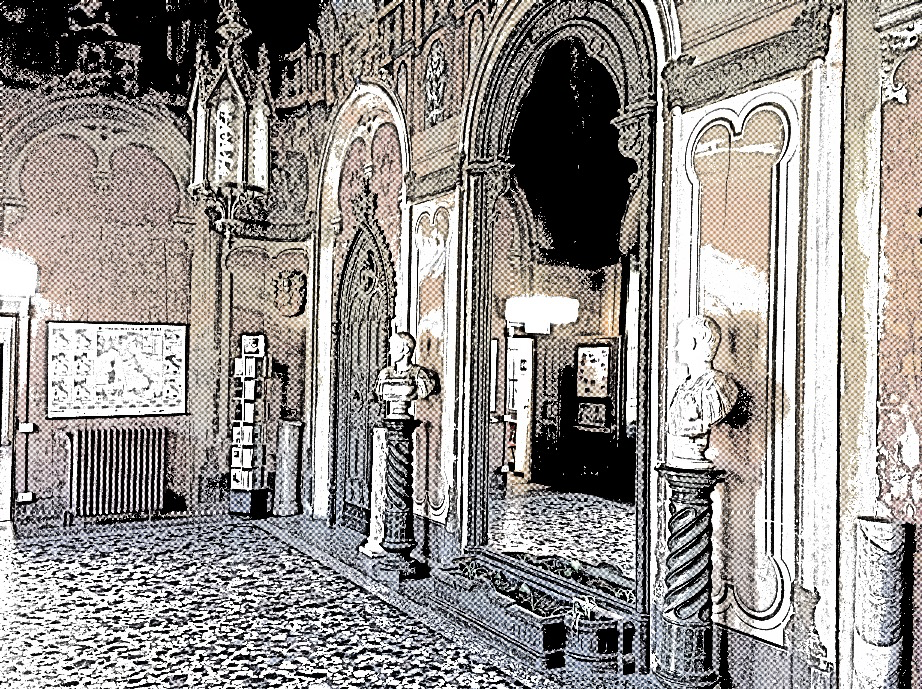 DOCUMENTO DEL CONSIGLIO DI CLASSE A.S. 2018/19SOMMARIO 	1.	COMPOSIZIONE DEL CONSIGLIO DI CLASSE	32.	PROFILO ATTESO IN USCITA	3Area metodologica	3Area logico-argomentativa	3Area linguistica e comunicativa	3Area storico umanistica	4Area scientifica, matematica e tecnologica	4Risultati di apprendimento del Liceo delle scienze umane	43.	PIANO ORARIO	54.	PRESENTAZIONE DELL’ ISTITUTO	5Il territorio	55.	PRESENTAZIONE DELLA CLASSE	65.1 COMPOSIZIONE	65.2	DINAMICHE	66.	PROGRAMMAZIONE	66.1 OBIETTIVI TRASVERSALI CONSEGUITI:	66.2 CRITERI DI VALUTAZIONE:	67.	PROGETTI E ATTIVITÀ CURRICOLARI ED EXTRACURRICOLARI	78.	ATTIVITÀ DI CITTADINANZA E COSTITUZIONE	99.	PERCORSI PER LE COMPETENZE TRASVERSALI E PER L’ORIENTAMENTO	1010.	PROGETTAZIONI DISCIPLINARI	1011.	SIMULAZIONI DI PROVE D’ESAME	1012.	2/04/20ESEMPI DI PERCORSI ELABORATI DALLA SCUOLA	1113.	GRIGLIE DI VALUTAZIONE	1113.1 GRIGLIA DI VALUTAZIONE DELLA PRIMA PROVA SCRITTA, versione standard	1113.2 GRIGLIA DI VALUTAZIONE DELLA SECONDA PROVA SCRITTA, versione standard	1213.3 GRIGLIA DI VALUTAZIONE DELLA PROVA ORALE	1414.	ALLEGATI RISERVATI	15COMPOSIZIONE DEL CONSIGLIO DI CLASSEPROFILO ATTESO IN USCITA“I percorsi liceali forniscono allo studente gli strumenti culturali e metodologici per una comprensione approfondita della realtà, affinché egli si ponga, con atteggiamento razionale, creativo, progettuale e critico, di fronte alle situazioni, ai fenomeni e ai problemi, ed acquisisca conoscenze, abilità e competenze sia adeguate al proseguimento degli studi di ordine superiore, all’inserimento nella vita sociale e nel mondo del lavoro, sia coerenti con le capacità e le scelte personali”. (art. 2 comma 2 del regolamento recante “Revisione dell’assetto ordinamentale, organizzativo e didattico dei licei…”).A conclusione dei percorsi di ogni liceo gli studenti dovranno:Area metodologicaAver acquisito un metodo di studio autonomo e flessibile, che consenta di condurre ricerche e approfondimenti personali e di continuare in modo efficace i successivi studi superiori, naturale prosecuzione dei percorsi liceali, e di potersi aggiornare lungo l’intero arco della propria vita.Essere consapevoli della diversità dei metodi utilizzati dai vari ambiti disciplinari ed essere in grado valutare i criteri di affidabilità dei risultati in essi raggiunti.Saper compiere le necessarie interconnessioni tra i metodi e i contenuti delle singole discipline.Area logico-argomentativaSaper sostenere una propria tesi e saper ascoltare e valutare criticamente le argomentazioni altrui.Acquisire l’abitudine a ragionare con rigore logico, ad identificare i problemi e a individuare possibili soluzioni.Essere in grado di leggere e interpretare criticamente i contenuti delle diverse forme di comunicazione.Area linguistica e comunicativaPadroneggiare pienamente la lingua italiana e in particolare:dominare la scrittura in tutti i suoi aspetti, da quelli elementari (ortografia e morfologia) a quelli più avanzati (sintassi complessa, precisione e ricchezza del lessico, anche letterario e specialistico), modulando tali competenze a seconda dei diversi contesti e scopi comunicativi;saper leggere e comprendere testi complessi di diversa natura, cogliendo le implicazioni e le sfumature di significato proprie di ciascuno di essi, in rapporto con la tipologia e il relativo contesto storico e culturale;curare l’esposizione orale e saperla adeguare ai diversi contesti.Aver acquisito, in una lingua straniera moderna, strutture, modalità e competenze comunicative corrispondenti almeno al Livello B2 del Quadro Comune Europeo di Riferimento.Saper riconoscere i molteplici rapporti e stabilire raffronti tra la lingua italiana e altre lingue moderne e antiche.Saper utilizzare le tecnologie dell’informazione e della comunicazione per studiare, fare ricerca, comunicare.Area storico umanisticaConoscere i presupposti culturali e la natura delle istituzioni politiche, giuridiche, sociali ed economiche, con riferimento particolare all’Italia e all’Europa, e comprendere i diritti e i doveri che caratterizzano l’essere cittadini.Conoscere, con riferimento agli avvenimenti, ai contesti geografici e ai personaggi più importanti, la storia d’Italia inserita nel contesto europeo e internazionale, dall’antichità sino ai giorni nostri.Utilizzare metodi (prospettiva spaziale, relazioni uomo-ambiente, sintesi regionale), concetti (territorio, regione, localizzazione, scala, diffusione spaziale, mobilità, relazione, senso del luogo...) e strumenti (carte geografiche, sistemi informativi geografici, immagini, dati statistici, fonti soggettive) della geografia per la lettura dei processi storici e per l’analisi della società contemporanea.Conoscere gli aspetti fondamentali della cultura e della tradizione letteraria, artistica, filosofica, religiosa italiana ed europea attraverso lo studio delle opere, degli autori e delle correnti di pensiero più significativi e acquisire gli strumenti necessari per confrontarli con altre tradizioni e culture.Essere consapevoli del significato culturale del patrimonio archeologico, architettonico e artistico italiano, della sua importanza come fondamentale risorsa economica, della necessità di preservarlo attraverso gli strumenti della tutela e della conservazione.Collocare il pensiero scientifico, la storia delle sue scoperte e lo sviluppo delle invenzioni tecnologiche nell’ambito più vasto della storia delle idee.Saper fruire delle espressioni creative delle arti e dei mezzi espressivi, compresi lo spettacolo, la musica, le arti visive.Conoscere gli elementi essenziali e distintivi della cultura e della civiltà dei paesi di cui si studiano le lingue.Area scientifica, matematica e tecnologicaComprendere il linguaggio formale specifico della matematica, saper utilizzare le procedure tipiche del pensiero matematico, conoscere i contenuti fondamentali delle teorie che sono alla base della descrizione matematica della realtà.Possedere i contenuti fondamentali delle scienze fisiche e delle scienze naturali (chimica, biologia, scienze della terra, astronomia), padroneggiandone le procedure e i metodi di indagine propri, anche per potersi orientare nel campo delle scienze applicate.Essere in grado di utilizzare criticamente strumenti informatici e telematici nelle attività di studio e di approfondimento; comprendere la valenza metodologica dell’informatica nella formalizzazione e modellizzazione dei processi complessi e nell’individuazione di procedimenti risolutivi.Risultati di apprendimento del Liceo delle scienze umane“Il percorso del liceo delle scienze umane è indirizzato allo studio delle teorie esplicative dei fenomeni collegati alla costruzione dell’identità personale e delle relazioni umane e sociali. Guida lo studente ad approfondire e a sviluppare le conoscenze e le abilità e a maturare le competenze necessarie per cogliere la complessità e la specificità dei processi formativi. Assicura la padronanza dei linguaggi, delle metodologie e delle tecniche di indagine nel campo delle scienze umane” (art. 9 comma 1).Gli studenti, a conclusione del percorso di studio, oltre a raggiungere i risultati di apprendimento comuni, dovranno:aver acquisito le conoscenze dei principali campi d’indagine delle scienze umane mediante gli apporti specifici e interdisciplinari della cultura pedagogica, psicologica e socio-antropologica;aver raggiunto, attraverso la lettura e lo studio diretto di opere e di autori significativi del passato e contemporanei, la conoscenza delle principali tipologie educative, relazionali e sociali proprie della cultura occidentale e il ruolo da esse svolto nella costruzione della civiltà europea;saper identificare i modelli teorici e politici di convivenza, le loro ragioni storiche, filosofiche e sociali, e i rapporti che ne scaturiscono sul piano etico-civile e pedagogico-educativo;saper confrontare teorie e strumenti necessari per comprendere la varietà della realtà sociale, con particolare attenzione ai fenomeni educativi e ai processi formativi, ai luoghi e alle pratiche dell’educazione formale e non formale, ai servizi alla persona, al mondo del lavoro, ai fenomeni interculturali;possedere gli strumenti necessari per utilizzare, in maniera consapevole e critica, le principali metodologie relazionali e comunicative, comprese quelle relative alla media education.PIANO ORARIO*	Antropologia, Metodologia della ricerca, Psicologia, Sociologia**	Nel primo biennio Matematica con informatica***	Biologia, Chimica, Scienze della TerraPRESENTAZIONE DELL’ ISTITUTOIl territorioIl Liceo Statale “Carlo Porta” raccoglie un bacino di utenza piuttosto ampio, che ha come asse centrale la linea delle Ferrovie Nord Milano da Asso a Mariano Comense e comprende anche altri comuni limitrofi all’Erbese, spingendosi fino a Lecco.Tale bacino di riferimento dell’Istituto rappresenta, al tempo stesso, la sua ricchezza e la sua sfida formativa per la molteplicità delle esperienze umane e culturali che vi afferiscono:un territorio che negli ultimi anni, a causa di profonde trasformazioni nella struttura economica e sociale, ha perso il suo carattere di alta industrializzazione a vantaggio della proliferazione di imprese medio-piccole, anche altamente qualificate, in diversi settori produttivi, non ultimo quello in forte espansione del terziario e dei servizi alla persona;un mercato del lavoro che richiede un sempre più elevato grado di flessibilità;una significativa diversificazione sociale e culturale degli abitanti, accentuata da un considerevole flusso di immigrazione;peculiarità che costituiscono i principali riferimenti per l’elaborazione della proposta formativa dell’Istituto.Il Piano dell'Offerta Formativa è pertanto rivolto alla formazione di persone che, immediatamente dopo la fine degli studi liceali o al termine di quelli universitari che ne costituiscono il naturale sbocco, siano dotate della flessibilità necessaria a interloquire con la complessità del contesto socio-ambientale e perciò sappiano interpretare, produrre e gestire con competenza sempre nuove occasioni di comunicazione sociale.In questa prospettiva, l’Istituto si impegna a promuovere e ad accogliere forme di collaborazione (anche in un’ottica transnazionale) con Enti, Istituzioni, Università, Associazioni e altre Scuole per arricchire ulteriormente la propria proposta culturale e per meglio concretizzare, attraverso la costituzione di convenzioni, intese e accordi di rete, il diritto al successo formativo dei propri studenti.PRESENTAZIONE DELLA CLASSE5.1 COMPOSIZIONEIl gruppo si compone di 18 elementi di cui tre con DSA e uno con BES.DINAMICHELa classe, nel corso del triennio, ha compiuto un percorso maturativo sia sul piano delle competenze   disciplinari, acquisendo padronanza di contenuti e lessico specifico a diversi gradi di sviluppo, sia dal punto di vista della relazione tra pari. Nell’ultimo anno si sono evidenziate una maggior tolleranza, solidarietà e corresponsabilità nell’affrontare le situazioni della vita scolastica. Rispettosi delle regole di convivenza democratica, gli studenti hanno mantenuto un comportamento corretto, hanno progressivamente elevato il livello di uno studio consapevole, finalizzato ed intenzionale, migliorando la capacità di attenzione e la partecipazione pertinente nella maggior parte delle discipline.Il percorso di insegnamento-apprendimento è stato generalmente facilitato dalle potenzialità degli studenti e dall’ impegno serio e rigoroso profuso nello studio da parte degli stessi.PROGRAMMAZIONE6.1 OBIETTIVI TRASVERSALI CONSEGUITI:Di seguito si elencano gli obiettivi proposti dal consiglio di classe all’inizio dell’anno scolastico:6.1.1 Obiettivi educativi-mantenere il rispetto delle regole di convivenza civile - consolidare la partecipazione attiva e consapevole all’attività didattica - stimolare la capacità di cogliere gli stimoli educativi e culturali nella realtà extra-scolastica - potenziare la capacità di confronto e apertura verso punti di vista altri rispetto al proprio - promuovere la capacità critica di superamento dell’ingenuità del senso comune 6.1.2 Obiettivi cognitivi - potenziare la capacità di analisi-sintesi concettuale elevando il livello di astrazione e stabilendo connessioni interdisciplinari - sviluppare la competenza di ricerca teoretica ed operativa a partire da basi motivazionali non solo estrinseche - raffinare l’abilità di argomentazione logica del discorso - sollecitare il passaggio dal piano descrittivo a quello ermeneutico6.2 CRITERI DI VALUTAZIONE:Il Consiglio di classe, tenuto conto dei parametri tassonomici comuni per il triennio, declinati in conoscenze, abilità/ competenze, ha fatto propri i criteri di valutazione inseriti nelle griglie di correzione ministeriali e ricalibrati dai dipartimenti disciplinari. Le griglie così prodotte sono riportate più avanti (punto 13). Per le altre griglie di misurazione delle diverse tipologie di prove e di valutazione del comportamento si rimanda all’OPUSCOLO VALUTAZIONE deliberato dal Collegio dei Docenti il 22 novembre 2012, aggiornato più volte negli anni successivi e pubblicato sul sito web della scuola www.liceoporta.gov.it.  Le prove sono state valutate sulla base delle conoscenze e abilità / competenze acquisite.La qualità delle operazioni di analisi, di elaborazione e l’uso rigoroso dei codici sono stati riferimenti per l’attribuzione dei livelli più alti (10, 9, 8), mentre il livello di sufficienza è stato attribuito in relazione al possesso delle conoscenze fondamentali, accompagnate da essenziali capacità di analisi e sintesi. Le carenze soprattutto nelle conoscenze e nelle operazioni di applicazione e analisi hanno determinato i livelli di insufficienza.La valutazione dell’apprendimento raggiunto ha tenuto comunque conto, oltre al grado di raggiungimento degli obiettivi prefissati, anche del livello iniziale dello studente, nonché dell’impegno e dell’interesse nei confronti delle discipline.PROGETTI E ATTIVITÀ CURRICOLARI ED EXTRACURRICOLARI Nell’arco del triennio si sono svolti i seguenti viaggi o visite d’istruzione:classe terzaPercorso romanico sul LarioSpettacolo teatrale “Decameron”classe quartaViaggio di istruzione a FirenzeSpettacolo teatrale “Dalla A di arlecchino alla Z di Zanni”Chiesa di Crevennaclasse quintaViaggio di istruzione ad AmsterdamSpettacolo teatrale “Camillo Olivetti” presso Centro Asteria (Milano)Museo del Novecento (Milano)Spettacolo teatrale “Die Mauer”CUSMIBIO (attività di formazione BioLab, Università degli Studi di Milano)Nell’arco del triennio gli studenti hanno partecipato ai seguenti progetti:classe terzaPeer education – L’orientamento e il ruolo del tutorCertificazione PET di Cambridge Kangourou della lingua ingleseF.A.I. - Giornata di primavera 2017Quarta edizione del concorso letterario di prosa e poesia dedicato a Giuseppe Pontiggia Invito alla lettura delle novità letterarie I giovani e il volontariato Educazione ai diritti Ville aperte in Brianza 2016Centro sportivo scolasticoCalendario civileA teatro … di sera     Il grido della terra – Uniti da legami invisibili classe quartaAlimentazione: “Io penso positivo”Progetto MartinaBrevetto Assistente BagnantiKangourou della lingua ingleseL’arte della traduzioneCertificazione FIRSTI giovani e il volontariatoPeer educationCertificazione Lingua latinaCentro Sportivo ScolasticoMettiamoci all’OperaInvito alla lettura delle novità letterarieFAI Giornate di primaveraConcorso letterario “G. Pontiggia”A teatro … di sera classe quintaGiornate FAI A teatro … di sera Concorso letterario Giuseppe PontiggiaCertificazione lingua latinaBrevetto assistenti bagnantiInvito alle novità letterarieMettiamoci all’Opera Centro sportivo scolasticoIn quarta e in quinta gli studenti hanno visitato il salone dell’orientamento scolastico YOUNG a Erba e in quarta sono state organizzate attività di orientamento presso la scuola stessa. In quinta si sono recati in autonomia a visitare le università in occasione degli open day.ATTIVITÀ DI CITTADINANZA E COSTITUZIONEClasse terza Spettacolo teatrale “All you need is love” per il contrasto all’omofobiaClasse quarta Incontro con E. Luvarà sulla tematica dell’affido“Il comportamento violento verso le donne”: incontro con l’avvocato O. Camossi Classe quinta Spettacolo teatrale “Il Muro”Giornata della memoriaVisione del film di Alessio Cremonini “Sulla mia pelle” (Caso Cucchi)             Visione del film della regista Iram Raq “Cosa dirà la gente” (incontro tra culture ed integrazione)In linea col programma rispettivamente di Storia e Scienze umane sono state affrontate le seguenti tematiche: Cittadinanza e Costituzione L’Assemblea Costituente e la struttura della CostituzioneLo Statuto AlbertinoGli esiti delle consultazioni elettorali del 2 giugno 1946L’Assemblea Costituente e l’elaborazione della CostituzioneI caratteri della Costituzione ItalianaLa struttura della Costituzione ItalianaDemocrazia diretta e democrazia rappresentativaL’architettura dello Stato RepubblicanoL’Italia come Repubblica ParlamentareLa divisione dei poteriIl Parlamento e le sue funzioniL’iter legislativoIl Governo e le sue funzioniIl Presidente della RepubblicaLa libertà di espressione e i suoi limitiL’ articolo 21 della CostituzioneI limiti alla libertà di manifestazione del pensieroProblemi connessi allo sviluppo dei mediaPrivacy e sicurezzaFake news e come evitarleEducazione alla convivenza civileLe quattro generazioni di dirittiEducazione democratica, educazione alla cittadinanza, educazione alla legalitàIl capitale umano-sociale:  ColemanL’educazione democratica nella società complessaIl passaggio da suddito a cittadinoCittadinanza come etica pubblica e bene comune Diritti umani e democrazia: principi di laicità e vincoli di solidarietàUn quadro concettuale per l’educazione alla cittadinanza (articolo di Milena Santerini)La deontologia professionale Collegamenti autorali e tematici: Dewey, Montessori, Morin, Nussbaum, Mcintyre, Welfare State, Documenti europei sull’educazione, relativismoPERCORSI PER LE COMPETENZE TRASVERSALI E PER L’ORIENTAMENTONel triennio i ragazzi hanno partecipato ad attività di Alternanza scuola-lavoro della durata di una settimana in orario curriculare, effettuando le 200 ore totali utili. Nel terzo anno sono stati inseriti nelle scuole dell’infanzia del comune di Erba e altri comuni limitrofi; nella classe quarta in scuole primarie e secondarie di primo grado, oltre che in strutture comunali, cooperative di solidarietà e case di riposo; nella classe quinta in centri e comunità terapeutiche e riabilitative. La docente tutor, prof.ssa Molteni G., in quarta e in quinta ha lasciato scegliere liberamente ai singoli  anche  strutture non afferenti direttamente all’indirizzo di studio (case editrici, studi legali, stage all’estero), ai fini di una maggior flessibilità e apertura esperienziale, garanti di interessi e motivazioni personali.Per tutti gli studenti l’esperienza ASL è stata costruttiva, per alcuni di essi anche orientativa per il loro futuro scolastico-lavorativo, soprattutto durante la classe quinta.PROGETTAZIONI DISCIPLINARI I programmi svolti di tutte le discipline sono raccolti nell’ALLEGATO 1.SIMULAZIONI DI PROVE D’ESAME La classe ha svolto le seguenti simulazioni:19/02/2019 Prova di Italiano02/04/2019 Prova di Scienze umane ESEMPI DI PERCORSI ELABORATI DALLA SCUOLA Riportiamo qui l’elenco degli argomenti interdisciplinari e dei nodi concettuali affrontati in classe: La società contemporanea ed il postmodernoLa centralità della parolaLe culture altreRealtà e surrealtàIl senso della fanciullezzaDalla guerra alla pace AlienazioneApollineo e dionisiaco Oltre il muro: il superamento dei pregiudiziLe concezioni della temporalitàGRIGLIE DI VALUTAZIONE 13.1 GRIGLIA DI VALUTAZIONE DELLA PRIMA PROVA SCRITTA, versione standard13.2 GRIGLIA DI VALUTAZIONE DELLA SECONDA PROVA SCRITTA, versione standardEsame di Stato 2018-2019       Commissione ..................... GRIGLIA DI VALUTAZIONE PER LA SECONDA PROVA -SCIENZE UMANECandidato/a: _____________________________________________                                  Classe 5^ S 13.3 GRIGLIA DI VALUTAZIONE DELLA PROVA ORALELa griglia qui presentata è stata utilizzata nella simulazione della prova orale svoltasi il 05/06/2019ALLEGATI RISERVATINell’ALLEGATO 2, che viene consegnato nella mani del Presidente di Commissione, sono raccolti i seguenti documenti:Relazioni individuali dei docenti sulla classeElenco studenti con DSA o BESNella versione in PDF le firme autografe sono sostituite a mezzo stampa ai sensi dell’art. 3, comma 2 del decreto legislativo n.39/1993)Erba,15 maggio 2019IL DIRIGENTE SCOLASTICOPiermichele De Agostini(Firma autografa sostituita a mezzo stampa ai sensi dell’art. 3, c. 2 del DLgs n.39/1993)  DocenteDisciplina/eCAVALLO RAFFAELLAITALIANO-LATINOGHEZZI ALESSANDRO FILOSOFIA - STORIAMOLTENI GABRIELLA SCIENZE UMANECOLOMBO CLAUDIAINGLESECOLOMBO PATRIZIA MATEMATICA-FISICARUSSO ADASCIENZE NATURALITAVECCHIO PIERLUIGISTORIA DELL’ARTECONSONNI CARLA RELIGIONEGIANNELLA GIUSEPPESCIENZE MOTORIEMATERIE1° BIENNIO1° BIENNIO2° BIENNIO2° BIENNIOVMATERIEIIIIIIIVVLINGUA E LETTERATURA ITALIANA 44444LINGUA E CULTURA LATINA 33222STORIA E GEOGRAFIA33STORIA 222FILOSOFIA 333SCIENZE UMANE *44555DIRITTO ED ECONOMIA22LINGUA E CULTURA STRANIERA33333MATEMATICA **33222FISICA 222SCIENZE NATURALI *** 22222STORIA DELL'ARTE 222SCIENZE MOTORIE E SPORTIVE 22222RELIGIONE CATTOLICA O ATTIVITÀ ALTERNATIVE 11111TOT. ORE SETTIMANALI 2727303030GRIGLIA DI VALUTAZIONE PER L’ATTRIBUZIONE DEI PUNTEGGI  PRIMA PROVA DELL’ESAME DI STATOGRIGLIA DI VALUTAZIONE PER L’ATTRIBUZIONE DEI PUNTEGGI  PRIMA PROVA DELL’ESAME DI STATOGRIGLIA DI VALUTAZIONE PER L’ATTRIBUZIONE DEI PUNTEGGI  PRIMA PROVA DELL’ESAME DI STATOGRIGLIA DI VALUTAZIONE PER L’ATTRIBUZIONE DEI PUNTEGGI  PRIMA PROVA DELL’ESAME DI STATOGRIGLIA DI VALUTAZIONE PER L’ATTRIBUZIONE DEI PUNTEGGI  PRIMA PROVA DELL’ESAME DI STATOGRIGLIA DI VALUTAZIONE PER L’ATTRIBUZIONE DEI PUNTEGGI  PRIMA PROVA DELL’ESAME DI STATOINDICATORI GENERALIECCELL. - OTTIMABUONA - DISCRETASUFF.MEDIOCREINSUFF. - SCARSAIdeazione, pianificazione e organizzazione del testo10 - 98 - 7654 - 3 - 2Coesione e coerenza testuale10 - 98 - 7654 - 3 - 2Ricchezza e padronanza lessicale10 - 98 - 7654 - 3 - 2Correttezza grammaticale; uso corretto ed efficace della punteggiatura10 - 98 - 7654 - 3 - 2Ampiezza e precisione delle conoscenze e dei riferimenti culturali10 - 98 - 7654 - 3 - 2Espressione di giudizi critici e valutazioni personali10 - 98 - 7654 - 3 - 2INDICATORI SPECIFICI: TIPOLOGIA AINDICATORI SPECIFICI: TIPOLOGIA AINDICATORI SPECIFICI: TIPOLOGIA AINDICATORI SPECIFICI: TIPOLOGIA AINDICATORI SPECIFICI: TIPOLOGIA AINDICATORI SPECIFICI: TIPOLOGIA ARispetto dei vincoli posti nella consegna10 - 98 - 7654 - 3 - 2Capacità di comprendere il testo nel suo senso complessivo e nei suoi snodi tematici e stilistici10 - 98 - 7654 - 3 - 2Puntualità nell’analisi lessic., sint., stilist.10 - 98 - 7654 - 3 - 2Interpretazione corretta e articolata del testo10 - 98 - 7654 - 3 - 2INDICATORI SPECIFICI: TIPOLOGIA BINDICATORI SPECIFICI: TIPOLOGIA BINDICATORI SPECIFICI: TIPOLOGIA BINDICATORI SPECIFICI: TIPOLOGIA BINDICATORI SPECIFICI: TIPOLOGIA BINDICATORI SPECIFICI: TIPOLOGIA BIndividuazione corretta di tesi e argomentazioni presenti nel testo proposto15 - 1413 - 1211 - 10 - 98 - 76 - 5 - 4Capacità di sostenere con coerenza un percorso ragionativo adoperando connettivi pertinenti10 - 98 - 7654 - 3 - 2Correttezza e congruenza dei riferimenti culturali utilizzati per sostenere l’argomentazione 15 - 1413 - 1211 - 10 - 98 - 76 - 5 - 4INDICATORI SPECIFICI: TIPOLOGIA CINDICATORI SPECIFICI: TIPOLOGIA CINDICATORI SPECIFICI: TIPOLOGIA CINDICATORI SPECIFICI: TIPOLOGIA CINDICATORI SPECIFICI: TIPOLOGIA CINDICATORI SPECIFICI: TIPOLOGIA CPertinenza del testo rispetto alla traccia e coerenza nella formulazione del titolo e dell’eventuale paragrafazione 15 - 1413 - 1211 - 10 - 98 - 76 - 5 - 4Sviluppo ordinato e lineare dell’esposizione15 - 1413 - 1211 - 10 - 98 - 76 - 5 - 4Correttezza e articolazione delle conoscenze e dei riferimenti culturali 10 - 98 - 7654 - 3 - 2CONOSCERETemaQuesitiOttima (rigorosa, esauriente, molto approfondita) conoscenza  di categorie concettuali, riferimenti teorici, autori, temi e problemi delle scienze umane 7Buona  ( globalmente esauriente, puntuale e approfondita) conoscenza  di categorie concettuali, riferimenti teorici, autori, temi e problemi delle scienze umane6Discreta (completa e autonoma) conoscenza  di categorie concettuali, riferimenti teorici, autori, temi e problemi delle scienze umane5Sufficiente (essenziale e a tratti guidata) conoscenza  di categorie concettuali, riferimenti teorici, autori, temi e problemi delle scienze umane4Insufficiente (parziale,inadeguata, incerta e imprecisa) conoscenza  di categorie concettuali, riferimenti teorici, autori, temi e problemi delle scienze umane3Conoscenza gravemente insufficiente (lacunosa e  limitata ) di categorie concettuali, riferimenti teorici, autori, temi e problemi delle scienze umane2Conoscenza molto lacunosa, limitata e frammentaria di categorie concettuali, riferimenti teorici, autori, temi e problemi delle scienze umane1COMPRENDEREComprende pienamente il contenuto e il significato delle informazioni fornite dalla traccia e le consegne che la prova prevede  5Comprende  quasi completamente  il contenuto e il significato delle informazioni fornite dalla traccia e le consegne che la prova prevede  4Comprende essenzialmente il contenuto e il significato delle informazioni fornite dalla traccia e le consegne che la prova prevede  3Comprende parzialmente il contenuto e il significato delle informazioni fornite dalla traccia e le consegne che la prova prevede  2Comprende molto limitatamente il contenuto e il significato delle informazioni fornite dalla traccia e le consegne che la prova prevede  1INTERPRETAREFornisce un’interpretazione efficace, pertinente  e coerente delle informazioni  apprese attraverso l’analisi delle fonti 4Fornisce un’interpretazione chiara e corretta delle informazioni  apprese attraverso l’analisi delle fonti3Fornisce un’interpretazione parzialmente corretta delle informazioni  apprese attraverso l’analisi delle fonti2Fornisce un’interpretazione non corretta e limitata  delle informazioni  apprese attraverso l’analisi delle fonti1ARGOMENTAREEffettua con padronanza collegamenti e confronti tra gli ambiti disciplinari afferenti alle scienze umane; legge in modo autonomo i fenomeni in chiave critico-riflessiva; rispetta con rigore i vincoli logici e linguistici4Effettua in modo pertinente collegamenti e confronti tra gli ambiti disciplinari afferenti alle scienze umane; legge in modo adeguato i fenomeni in chiave critico-riflessiva; rispetta  correttamente i vincoli logici e linguistici3Effettua in modo essenziale collegamenti e confronti tra gli ambiti disciplinari afferenti alle scienze umane; legge in modo lineare i fenomeni in chiave critico-riflessiva; rispetta in linea generale  i vincoli logici e linguistici2Effettua in modo parziale e inadeguato collegamenti e confronti tra gli ambiti disciplinari afferenti alle scienze umane; legge in modo limitato i fenomeni in chiave critico-riflessiva; non rispetta  i vincoli logici e linguistici1IndicatoreDescrittoriPuntiTrattazione spunti/materiali proposti dalla commissioneOttima: trattazione esauriente e argomentata attraverso collegamenti pertinenti e riferimenti interdisciplinari approfonditi e ampi; lessico specifico e proprietà linguistica ampi e precisi; esposizione chiara, efficace e ricca di valutazioni autonome.10-9Trattazione spunti/materiali proposti dalla commissioneBuona: trattazione globalmente esauriente e argomentata attraverso collegamenti pertinenti e alcuni riferimenti interdisciplinari; lessico specifico e proprietà linguistica corretti e precisi; esposizione chiara, coerente e con alcune valutazioni autonome.8-7Trattazione spunti/materiali proposti dalla commissioneEssenziale: trattazione sufficientemente esauriente, seppur a tratti guidata,  con argomentazione sostenuta da  qualche collegamento; lessico specifico e proprietà linguistica sufficientemente corretti e precisi; esposizione sufficientemente chiara.6Trattazione spunti/materiali proposti dalla commissioneIncerta: trattazione limitata e con pochi collegamenti  a causa di un’assimilazione mnemonica dei contenuti; lessico specifico e proprietà linguistica abbastanza corretti, pur con qualche inadeguatezza e imprecisione; esposizione poco chiara.5Trattazione spunti/materiali proposti dalla commissioneInadeguata: trattazione carente,  causata da una conoscenza frammentaria dei contenuti; lessico specifico poco ampio e proprietà linguistica carente di precisione; esposizione confusa.4Trattazione spunti/materiali proposti dalla commissioneCarente: trattazione non logica, causata da  conoscenze puramente mnemoniche con divagazioni non pertinenti;  lessico molto povero e proprietà linguistica  del tutto imprecisa; esposizione incoerente e confusa.3-2-1PCTO (ex-Alternanza scuola-lavoro)Completa: esposizione coesa ed esauriente con riferimenti alle competenze trasversali acquisite e alla ricaduta su orientamento universitario o lavorativo.4PCTO (ex-Alternanza scuola-lavoro)Buona: esposizione globalmente esauriente con qualche riferimento adeguato alle competenze trasversali acquisite e alla ricaduta su orientamento universitario o lavorativo.3PCTO (ex-Alternanza scuola-lavoro)Essenziale: esposizione sufficientemente esauriente con riferimenti essenziali alle competenze trasversali acquisite e alla ricaduta su orientamento universitario o lavorativo.2PCTO (ex-Alternanza scuola-lavoro)Inadeguata: esposizione limitata; scarsi riferimenti alle competenze trasversali acquisite e alla ricaduta su orientamento universitario o lavorativo.1Cittadinanza e CostituzioneComplete: il candidato dimostra di aver ben compreso e sviluppato il senso di partecipazione attiva alla società, allargando il proprio punto di vista e manifestando mentalità aperta ad una visione multiprospettica e pluralistica della realtà.4Cittadinanza e CostituzioneBuone: il candidato dimostra di aver compreso e sviluppato il senso di partecipazione attiva alla società e riferisce con cognizione di causa, manifestando apertura mentale, una visione multiprospettica e pluralistica della realtà.3Cittadinanza e CostituzioneEssenziali: il candidato dimostra di aver sufficientemente compreso e sviluppato il senso di partecipazione attiva alla società, manifestando apertura mentale circa una visione multiprospettica e pluralistica della realtà.2Cittadinanza e CostituzioneInadeguate: il candidato dimostra di non aver compreso a pieno il senso di partecipazione attiva alla società. Relaziona in  modo approssimativo, senza cognizione di causa.1Discussione prove scritteIl candidato è in grado di autocorreggersi in maniera autonoma/abbastanza autonoma/ svolge una riflessione autonoma/abbastanza autonoma sugli errori segnalati e li corregge.2Discussione prove scritteIl candidato è in grado di correggersi anche se in parte necessita di guida (svolge una riflessione abbastanza autonoma sugli errori ed è in grado di correggerli).1Discussione prove scritteIl candidato non dimostra capacità di autocorrezione, neppure se guidato.0DISCIPLINADOCENTEFIRMASCIENZE UMANE MOLTENI GABRIELLAITALIANO-LATINOCAVALLO RAFFAELLAINGLESECOLOMBO CLAUDIAFILOSOFIA-STORIAGHEZZI ALESSANDROSTORIA DELL’ARTETAVECCHIO PIERLUIGIMATEMATICA-FISICACOLOMBO PATRIZIASCIENZE NATURALIRUSSO ADARELIGIONECONSONNI CARLASCIENZE MOTORIEGIANNELLA GIUSEPPE